Внеочередное заседание                                                                      27 созыва   КАРАР                                                                                                   РЕШЕНИЕ 	В целях приведения в соответствие с действующим законодательством муниципального правового акта, руководствуясь Федеральным законом от 06.10.2003 № 131-ФЗ «Об общих принципах организации местного самоуправления в Российской Федерации», отдельные законодательные акты Российской Федерации в части совершенствования регулирования подготовки, согласования и утверждения документации по планировке территории и обеспечения комплексного и устойчивого развития территорий и признании утратившими силу отдельных положений законодательных актов Российской Федерации», на основании Устава сельского поселения Кушманаковский сельсовет, Совет сельского поселения Кушманаковский сельсовет решил:Признать утратившим силу решение Совета Сельского поселения Кушманаковский сельсовет № 64 от 26 июля 2012 года «Об утверждении положения о старосте населенных пунктов сельского поселения Кушманаковский сельсовет» .2. Опубликовать настоящее решение на официальном сайте администрации сельского поселения Кушманаковский сельсовет муниципального района Бураевский район Республики Башкортостан.3. Настоящее решение вступает в силу со дня официального опубликования.Глава сельского поселения Кушманаковский сельсоветмуниципального района Бураевский район Республики Башкортостан    	                                       А.Д.Каюмовд. Кушманаково28 мая 2019 года№ 157БАШКОРТОСТАН РЕСПУБЛИКАҺЫ               БОРАЙ РАЙОНЫ МУНИЦИПАЛЬ РАЙОНЫНЫҢ КУШМАНАК АУЫЛ СОВЕТЫ АУЫЛ БИЛӘМӘҺЕ СОВЕТЫ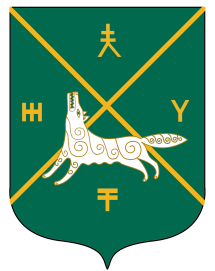 СОВЕТ СЕЛЬСКОГО  ПОСЕЛЕНИЯКУШМАНАКОВСКИЙ  СЕЛЬСОВЕТ   МУНИЦИПАЛЬНОГО РАЙОНА БУРАЕВСКИЙ  РАЙОН        РЕСПУБЛИКИ  БАШКОРТОСТАН